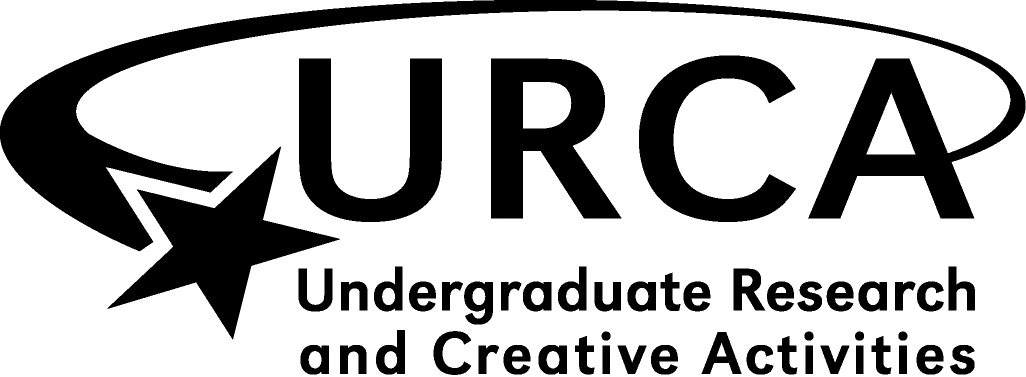 Southern Illinois University Edwardsville, Campus Box 1300URCA Associate ApplicationThese sheets must be delivered to Dr. Belasen’s faculty mailbox in the Main Business Office (Alumni Hall 1102) by midnight on the third Friday of March.Please type.STUDENT		MENTOR(S)		PROJECT TITLE				__________________________________________________________			__________________________________________________________1. Applicant’s Name		2. SIUE ID#			
3. Local Address		4. Permanent Address 	    (if different from above)5. Telephone     			   Cell	       Residence	
6. E-mail Address		@siue.eduFor stipend processing information only (your answers will in no way affect your application), please answer the following:7. Do you have a social security number? (Do NOT provide SSN here.)   Yes              No	8. Are you a foreign national?   Yes 	 No	
9. Academic Major		
10. Hours Completed		
11. GPA (4-point scale)	

12. Project Title		
13. Mentor(s)			
14. Departmental Administrator in charge of purchasing: 
      (In the case of dual mentors from differing departments, select one mentor’s department to be in charge of purchasing.)             
                    
                    Email:siue.edu

	        Phone: 618-65015. Special clearances/approvals required for the project	 Human Subjects	     	 Toxic Waste			 Animal Care			 Other (Describe) 16. Summary of $500 Project Budget	 Commodities		 Contractual Services		 Student Travel Costs		 Equipment		 Other (Specify) Upon submitting this proposal, I verify that this writing is my own and pledge to fulfill all of the expectations of the Undergraduate Research and Creative Activities Program to the best of my abilities. I understand that failure to do so may result in return of fellowship money to the University and forfeiture of academic credit and honors recognition. ____________________________________Student Signature____________________________________DateI am able, willing, and committed to providing the necessary facilities and to take the time to mentor this student during this project. I verify that this student is capable of undertaking this proposed project. I also commit to helping the student receive necessary approvals and clearances for this study prior to beginning work on the project. ____________________________________Faculty Mentor Signature____________________________________DateThis project is within the mission and scope of this department, and the department fully supports the faculty mentor and student during this venture.Will this URCA project satisfy your department’s Senior Assignment requirement?  Circle one:   Yes    No____________________________________Department Chairperson Signature____________________________________DateI support this proposed faculty-student scholarly activity as within the mission of the College/School.____________________________________Dean’s Signature____________________________________Date